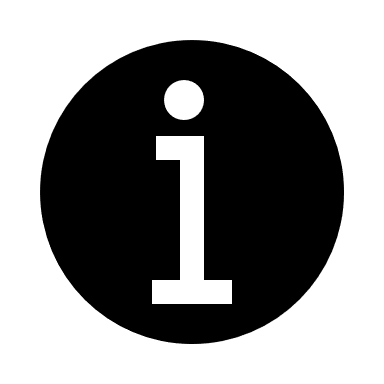 This checklist has been created as an orientation tool for new research degree students. You are not required to submit it; it is intended solely as a helping point and reference document.Please also check our website resources and FAQs.Have you received or accessed the following?Have you received or accessed the following?Your offer letter and your Welcome Email from UniSA Research Admissions team. This email will contain your login details (username and link to create password). Your offer letter outlines important information, such as your leave entitlements and scholarship rates.A Welcome Email from your Academic Unit, whether from the research administration team, the Dean of Research, or your supervisory panel. This communication may invite you to participate in your local induction.The Research Students website resources, particularly those about Starting Your Journey.The map of your home campus, so that you can familiarise yourself with the location.Add you bank details if you are in receipt of a stipend scholarship. You will need to provide these details before any payments can commence. You do this by logging into your myUniSA > myFinances > myScholarships > myDetails.Order your student ID card. Access myID, upload a photo and select a collection point.Get to know the team and come into campus!Get to know the team and come into campus!Attend your local induction. Your Academic Unit will organise this. Depending on your discipline, your induction will vary. By the end of it, you should have access to your local campus resources.Once your student ID card has been approved, collect it from your local Campus Central.Meet with your supervisory team. It is a good starting point to commence completing the activities in your Research Induction Plan.Information for International StudentsInformation for International StudentsPrepare for life as an international student using our website resources for new students. Do you have a child of schooling age? Most stipend scholarships will exempt you from paying tuition and administration fees for your child’s public schooling. Check the South Australian government website for more information.Get your BUPA Overseas Student Health Cover digital membership card. If you arrive for the main intakes in February and July, attend the International Welcome Reception.Get a USI number, if you do not have one already and advise research.degrees@unisa.edu.au. Online Modules – you need to complete these no later than 8 weeks after you startOnline Modules – you need to complete these no later than 8 weeks after you startOrientation for research degree students (key HDROrientation2020)Research Integrity